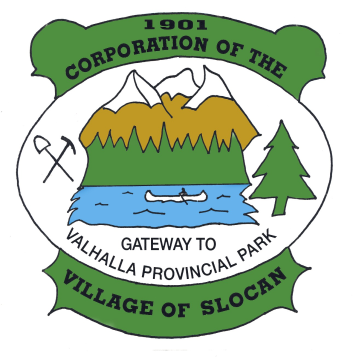 THE CORPORATION OF THE Complaint FormDate: 				
Submitted by: 											              First Name			Last NamePhone: 				_____	Email: 					___________Address						City/Province			                Postal CodeDate of Occurrence: ______________________	Approximate Time: ___________________Description of complaint:Describe any mitigating actions taken by staff or complaintant during or after the time of incident:Recorded By:					________